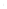 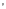 : ≥ 70.00 < 77.49: ≥ 55.00 < 62.49D: ≥ 45.00 < 54.99E: ≥ 0.01 < 44.99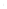 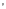 : ≥ 70.00 < 77.49: ≥ 55.00 < 62.49D: ≥ 45.00 < 54.99E: ≥ 0.01 < 44.99FAKULTAS PERTANIANFAKULTAS PERTANIANFAKULTAS PERTANIANFAKULTAS PERTANIANFAKULTAS PERTANIANFAKULTAS PERTANIANFAKULTAS PERTANIANFAKULTAS PERTANIANDAFTAR HADIR DAN HASILDAFTAR HADIR DAN HASILDAFTAR HADIR DAN HASILDAFTAR HADIR DAN HASILFAKULTAS PERTANIANFAKULTAS PERTANIANFAKULTAS PERTANIANFAKULTAS PERTANIANFAKULTAS PERTANIANFAKULTAS PERTANIANFAKULTAS PERTANIANFAKULTAS PERTANIANUJIAN   MAHASISWAUJIAN   MAHASISWAUJIAN   MAHASISWAUJIAN   MAHASISWAUJIAN   MAHASISWAUNIVERSITAS MEDAN AREAUNIVERSITAS MEDAN AREAUNIVERSITAS MEDAN AREAUNIVERSITAS MEDAN AREAUNIVERSITAS MEDAN AREAUNIVERSITAS MEDAN AREAUNIVERSITAS MEDAN AREAUNIVERSITAS MEDAN AREAUNIVERSITAS MEDAN AREASEMESTER GENAPSEMESTER GENAPSEMESTER GENAPSEMESTER GENAPSEMESTER GENAPKampus I : Jl. Kolam/Gedung PBSI No. 1 Medan 20223 Telp. 061-7366878 Fax. 061-7366998Kampus I : Jl. Kolam/Gedung PBSI No. 1 Medan 20223 Telp. 061-7366878 Fax. 061-7366998Kampus I : Jl. Kolam/Gedung PBSI No. 1 Medan 20223 Telp. 061-7366878 Fax. 061-7366998Kampus I : Jl. Kolam/Gedung PBSI No. 1 Medan 20223 Telp. 061-7366878 Fax. 061-7366998Kampus I : Jl. Kolam/Gedung PBSI No. 1 Medan 20223 Telp. 061-7366878 Fax. 061-7366998Kampus I : Jl. Kolam/Gedung PBSI No. 1 Medan 20223 Telp. 061-7366878 Fax. 061-7366998Kampus I : Jl. Kolam/Gedung PBSI No. 1 Medan 20223 Telp. 061-7366878 Fax. 061-7366998Kampus I : Jl. Kolam/Gedung PBSI No. 1 Medan 20223 Telp. 061-7366878 Fax. 061-7366998Kampus I : Jl. Kolam/Gedung PBSI No. 1 Medan 20223 Telp. 061-7366878 Fax. 061-7366998Kampus I : Jl. Kolam/Gedung PBSI No. 1 Medan 20223 Telp. 061-7366878 Fax. 061-7366998Kampus I : Jl. Kolam/Gedung PBSI No. 1 Medan 20223 Telp. 061-7366878 Fax. 061-7366998Kampus I : Jl. Kolam/Gedung PBSI No. 1 Medan 20223 Telp. 061-7366878 Fax. 061-7366998Kampus I : Jl. Kolam/Gedung PBSI No. 1 Medan 20223 Telp. 061-7366878 Fax. 061-7366998Kampus I : Jl. Kolam/Gedung PBSI No. 1 Medan 20223 Telp. 061-7366878 Fax. 061-7366998TAHUN AKADEMIK 2019/2020TAHUN AKADEMIK 2019/2020TAHUN AKADEMIK 2019/2020TAHUN AKADEMIK 2019/2020TAHUN AKADEMIK 2019/2020Kampus I : Jl. Kolam/Gedung PBSI No. 1 Medan 20223 Telp. 061-7366878 Fax. 061-7366998Kampus I : Jl. Kolam/Gedung PBSI No. 1 Medan 20223 Telp. 061-7366878 Fax. 061-7366998Kampus I : Jl. Kolam/Gedung PBSI No. 1 Medan 20223 Telp. 061-7366878 Fax. 061-7366998Kampus I : Jl. Kolam/Gedung PBSI No. 1 Medan 20223 Telp. 061-7366878 Fax. 061-7366998Kampus I : Jl. Kolam/Gedung PBSI No. 1 Medan 20223 Telp. 061-7366878 Fax. 061-7366998Kampus I : Jl. Kolam/Gedung PBSI No. 1 Medan 20223 Telp. 061-7366878 Fax. 061-7366998Kampus I : Jl. Kolam/Gedung PBSI No. 1 Medan 20223 Telp. 061-7366878 Fax. 061-7366998Kampus I : Jl. Kolam/Gedung PBSI No. 1 Medan 20223 Telp. 061-7366878 Fax. 061-7366998Kampus I : Jl. Kolam/Gedung PBSI No. 1 Medan 20223 Telp. 061-7366878 Fax. 061-7366998Kampus I : Jl. Kolam/Gedung PBSI No. 1 Medan 20223 Telp. 061-7366878 Fax. 061-7366998Kampus I : Jl. Kolam/Gedung PBSI No. 1 Medan 20223 Telp. 061-7366878 Fax. 061-7366998Kampus I : Jl. Kolam/Gedung PBSI No. 1 Medan 20223 Telp. 061-7366878 Fax. 061-7366998Kampus I : Jl. Kolam/Gedung PBSI No. 1 Medan 20223 Telp. 061-7366878 Fax. 061-7366998Kampus I : Jl. Kolam/Gedung PBSI No. 1 Medan 20223 Telp. 061-7366878 Fax. 061-7366998Kampus II : J Setia Budi No. 79B / Sei Serayu No. 70A Telp. 061-8225602 Fax. 061-8226331Kampus II : J Setia Budi No. 79B / Sei Serayu No. 70A Telp. 061-8225602 Fax. 061-8226331Kampus II : J Setia Budi No. 79B / Sei Serayu No. 70A Telp. 061-8225602 Fax. 061-8226331Kampus II : J Setia Budi No. 79B / Sei Serayu No. 70A Telp. 061-8225602 Fax. 061-8226331Kampus II : J Setia Budi No. 79B / Sei Serayu No. 70A Telp. 061-8225602 Fax. 061-8226331Kampus II : J Setia Budi No. 79B / Sei Serayu No. 70A Telp. 061-8225602 Fax. 061-8226331Kampus II : J Setia Budi No. 79B / Sei Serayu No. 70A Telp. 061-8225602 Fax. 061-8226331Kampus II : J Setia Budi No. 79B / Sei Serayu No. 70A Telp. 061-8225602 Fax. 061-8226331Kampus II : J Setia Budi No. 79B / Sei Serayu No. 70A Telp. 061-8225602 Fax. 061-8226331Kampus II : J Setia Budi No. 79B / Sei Serayu No. 70A Telp. 061-8225602 Fax. 061-8226331Kampus II : J Setia Budi No. 79B / Sei Serayu No. 70A Telp. 061-8225602 Fax. 061-8226331Kampus II : J Setia Budi No. 79B / Sei Serayu No. 70A Telp. 061-8225602 Fax. 061-8226331Kampus II : J Setia Budi No. 79B / Sei Serayu No. 70A Telp. 061-8225602 Fax. 061-8226331Kampus II : J Setia Budi No. 79B / Sei Serayu No. 70A Telp. 061-8225602 Fax. 061-8226331Email : univ_medanarea@uma.ac.id  Website : http://www.uma.ac.idEmail : univ_medanarea@uma.ac.id  Website : http://www.uma.ac.idEmail : univ_medanarea@uma.ac.id  Website : http://www.uma.ac.idEmail : univ_medanarea@uma.ac.id  Website : http://www.uma.ac.idEmail : univ_medanarea@uma.ac.id  Website : http://www.uma.ac.idEmail : univ_medanarea@uma.ac.id  Website : http://www.uma.ac.idEmail : univ_medanarea@uma.ac.id  Website : http://www.uma.ac.idEmail : univ_medanarea@uma.ac.id  Website : http://www.uma.ac.idEmail : univ_medanarea@uma.ac.id  Website : http://www.uma.ac.idEmail : univ_medanarea@uma.ac.id  Website : http://www.uma.ac.idEmail : univ_medanarea@uma.ac.id  Website : http://www.uma.ac.idProgram Studi : AGRIBISNISProgram Studi : AGRIBISNISProgram Studi : AGRIBISNISProgram Studi : AGRIBISNISProgram Studi : AGRIBISNISUJIAN TENGAH SEM ESTERUJIAN TENGAH SEM ESTERUJIAN TENGAH SEM ESTERUJIAN TENGAH SEM ESTERUJIAN AKHIR SEM ESTERUJIAN AKHIR SEM ESTERUJIAN AKHIR SEM ESTERUJIAN AKHIR SEM ESTERUJIAN AKHIR SEM ESTERUJIAN AKHIR SEM ESTERUJIAN AKHIR SEM ESTERMata Kuliah / SKSMata Kuliah / SKSMata Kuliah / SKS: PENDIDIKAN AGAMA KRISTEN / 2: PENDIDIKAN AGAMA KRISTEN / 2: PENDIDIKAN AGAMA KRISTEN / 2: PENDIDIKAN AGAMA KRISTEN / 2: PENDIDIKAN AGAMA KRISTEN / 2Mata Kuliah / SKSMata Kuliah / SKSMata Kuliah / SKSMata Kuliah / SKS: PENDIDIKAN AGAMA KRISTEN / 2: PENDIDIKAN AGAMA KRISTEN / 2: PENDIDIKAN AGAMA KRISTEN / 2: PENDIDIKAN AGAMA KRISTEN / 2: PENDIDIKAN AGAMA KRISTEN / 2: PENDIDIKAN AGAMA KRISTEN / 2: PENDIDIKAN AGAMA KRISTEN / 2: PENDIDIKAN AGAMA KRISTEN / 2Kode Mata KuliahKode Mata KuliahKode Mata Kuliah: UMA10001K: UMA10001K: UMA10001K: UMA10001K: UMA10001KKode Mata KuliahKode Mata KuliahKode Mata KuliahKode Mata Kuliah: UMA10001K: UMA10001K: UMA10001K: UMA10001K: UMA10001K: UMA10001KTingkat/SemesterTingkat/SemesterTingkat/Semester:II/2:II/2:II/2:II/2:II/2Tingkat/SemesterTingkat/SemesterTingkat/Semester:II/2:II/2:II/2:II/2:II/2:II/2Dosen PenanggungDosen PenanggungDosen Penanggung: JAMES S.Th, M.Th: JAMES S.Th, M.Th: JAMES S.Th, M.Th: JAMES S.Th, M.Th: JAMES S.Th, M.ThDosen PenanggungDosen PenanggungDosen PenanggungDosen Penanggung: JAMES S.Th, M.Th: JAMES S.Th, M.Th: JAMES S.Th, M.Th: JAMES S.Th, M.Th: JAMES S.Th, M.Th: JAMES S.Th, M.ThJawab: JAMES S.Th, M.Th: JAMES S.Th, M.Th: JAMES S.Th, M.Th: JAMES S.Th, M.Th: JAMES S.Th, M.ThJawabJawabJawab: JAMES S.Th, M.Th: JAMES S.Th, M.Th: JAMES S.Th, M.Th: JAMES S.Th, M.Th: JAMES S.Th, M.Th: JAMES S.Th, M.ThJawabJawabJawabJawabDosen PengujiDosen PengujiDosen Penguji: JAMES S.Th, M.Th: JAMES S.Th, M.Th: JAMES S.Th, M.Th: JAMES S.Th, M.Th: JAMES S.Th, M.ThDosen PengujiDosen PengujiDosen Penguji: JAMES S.Th, M.Th: JAMES S.Th, M.Th: JAMES S.Th, M.Th: JAMES S.Th, M.Th: JAMES S.Th, M.Th: JAMES S.Th, M.ThHari/TanggalHari/TanggalHari/Tanggal: Selasa / 21-04-2020: Selasa / 21-04-2020: Selasa / 21-04-2020: Selasa / 21-04-2020: Selasa / 21-04-2020Hari/TanggalHari/TanggalHari/Tanggal: Selasa / 07-07-2020: Selasa / 07-07-2020: Selasa / 07-07-2020: Selasa / 07-07-2020: Selasa / 07-07-2020: Selasa / 07-07-2020: Selasa / 07-07-2020: Selasa / 07-07-2020Waktu: 14:40 - 16:20 WIB: 14:40 - 16:20 WIB: 14:40 - 16:20 WIB: 14:40 - 16:20 WIB: 14:40 - 16:20 WIBWaktuWaktuWaktu: 14:40 - 16:20 WIB: 14:40 - 16:20 WIB: 14:40 - 16:20 WIB: 14:40 - 16:20 WIB: 14:40 - 16:20 WIB: 14:40 - 16:20 WIBKelas/RuangKelas/RuangKelas/Ruang: A1 / R.III.3: A1 / R.III.3: A1 / R.III.3: A1 / R.III.3: A1 / R.III.3Kelas/RuangKelas/RuangKelas/Ruang: A1 / R.III.3: A1 / R.III.3: A1 / R.III.3: A1 / R.III.3: A1 / R.III.3: A1 / R.III.3NILAINILAINILAITANDATANGANTANGANNoNPMNAM A M AHASISW APSPRUTSUASUASUTSUAS1158220042158220042SUHARDI M SITANGGANGSUHARDI M SITANGGANG2198220017198220017JOEL TRY FANLY PANGARIBUANJOEL TRY FANLY PANGARIBUAN3198220018198220018MARTHIN HOTMAN TUA SIHOTANGMARTHIN HOTMAN TUA SIHOTANGMARTHIN HOTMAN TUA SIHOTANG4198220019198220019GREGORIUS HARTATINUS LASEGREGORIUS HARTATINUS LASE5198220020198220020RINALDI SIMANJUNTAKRINALDI SIMANJUNTAK6198220024198220024PUTRA ABADIPUTRA ABADI7198220033198220033ELISABET SIREGARELISABET SIREGAR8198220036198220036ARIEF DANIL SAMOSIRARIEF DANIL SAMOSIR9198220039198220039JUHAL TAHAN MARUNE RITONGAJUHAL TAHAN MARUNE RITONGAJUHAL TAHAN MARUNE RITONGA10198220041198220041TESSALONIKA BUTAR-BUTARTESSALONIKA BUTAR-BUTAR11198220044198220044AHOEN PAKPAHANAHOEN PAKPAHAN12198220050198220050SUSILAWATI THERESIA GULTOMSUSILAWATI THERESIA GULTOMCatatan :Catatan :Catatan :MEDAN....................................................................MEDAN....................................................................MEDAN....................................................................MEDAN....................................................................MEDAN....................................................................MEDAN....................................................................MEDAN....................................................................MEDAN....................................................................MEDAN....................................................................MEDAN....................................................................Persentase PenilaianPersentase PenilaianPersentase PenilaianPersentase PenilaianPersentase PenilaianPersentase PenilaianPersentase PenilaianPersentase PenilaianPS: Partisipasi: Partisipasi10%PS: Partisipasi: Partisipasi10%Dosen Penanggung JawabDosen Penanggung JawabDosen Penanggung JawabDosen Penanggung JawabDosen Penanggung JawabDosen Penanggung JawabDosen Penanggung JawabDosen Penanggung JawabDosen Penanggung JawabDosen PengujiDosen PengujiPR: Tugas dan Aktivitas di Dalam Kelas: Tugas dan Aktivitas di Dalam Kelas: Tugas dan Aktivitas di Dalam Kelas: Tugas dan Aktivitas di Dalam Kelas: Tugas dan Aktivitas di Dalam Kelas: Tugas dan Aktivitas di Dalam Kelas: Tugas dan Aktivitas di Dalam Kelas50%UTS: Ujian Tengah Semester: Ujian Tengah Semester: Ujian Tengah Semester: Ujian Tengah Semester: Ujian Tengah Semester: Ujian Tengah Semester: Ujian Tengah Semester15%UAS: Ujian Akhir Semester: Ujian Akhir Semester: Ujian Akhir Semester: Ujian Akhir Semester: Ujian Akhir Semester: Ujian Akhir Semester: Ujian Akhir Semester25%JAMES S.Th, M.ThJAMES S.Th, M.ThJAMES S.Th, M.ThJAMES S.Th, M.ThJAMES S.Th, M.ThJAMES S.Th, M.ThJAMES S.Th, M.ThJAMES S.Th, M.ThJAMES S.Th, M.ThJAMES S.Th, M.ThKisaran Penentuan NilaiKisaran Penentuan NilaiKisaran Penentuan NilaiKisaran Penentuan NilaiKisaran Penentuan NilaiKisaran Penentuan NilaiKisaran Penentuan NilaiKisaran Penentuan NilaiDiketahui OlehDiketahui OlehDiketahui OlehDiketahui OlehDiketahui OlehA: ≥ 85.00 < 100.00: ≥ 85.00 < 100.00: ≥ 85.00 < 100.00: ≥ 85.00 < 100.00: ≥ 85.00 < 100.00: ≥ 85.00 < 100.00Wakil Dekan Bidang AkademikWakil Dekan Bidang AkademikWakil Dekan Bidang AkademikWakil Dekan Bidang AkademikWakil Dekan Bidang AkademikWakil Dekan Bidang AkademikWakil Dekan Bidang AkademikWakil Dekan Bidang AkademikWakil Dekan Bidang AkademikB+: ≥ 77.50 < 84.99: ≥ 77.50 < 84.99: ≥ 77.50 < 84.99: ≥ 77.50 < 84.99: ≥ 77.50 < 84.99: ≥ 77.50 < 84.99C+: ≥ 62.50 < 69.99-: ≥ 0.00 < 0.00* Beri tanda X bagi peserta yang tidak hadirIr AZWANA MPIr AZWANA MPIr AZWANA MP* Beri tanda X bagi peserta yang tidak hadir* Beri tanda X bagi peserta yang tidak hadirNIDN.0011096401NIDN.0011096401NIDN.0011096401NIDN.0011096401NIDN.0011096401NIDN.0011096401FAKULTAS PERTANIANFAKULTAS PERTANIANFAKULTAS PERTANIANFAKULTAS PERTANIANFAKULTAS PERTANIANFAKULTAS PERTANIANFAKULTAS PERTANIANFAKULTAS PERTANIANDAFTAR HADIR DAN HASILDAFTAR HADIR DAN HASILDAFTAR HADIR DAN HASILDAFTAR HADIR DAN HASILFAKULTAS PERTANIANFAKULTAS PERTANIANFAKULTAS PERTANIANFAKULTAS PERTANIANFAKULTAS PERTANIANFAKULTAS PERTANIANFAKULTAS PERTANIANFAKULTAS PERTANIANUJIAN   MAHASISWAUJIAN   MAHASISWAUJIAN   MAHASISWAUJIAN   MAHASISWAUJIAN   MAHASISWAUNIVERSITAS MEDAN AREAUNIVERSITAS MEDAN AREAUNIVERSITAS MEDAN AREAUNIVERSITAS MEDAN AREAUNIVERSITAS MEDAN AREAUNIVERSITAS MEDAN AREAUNIVERSITAS MEDAN AREAUNIVERSITAS MEDAN AREAUNIVERSITAS MEDAN AREASEMESTER GENAPSEMESTER GENAPSEMESTER GENAPSEMESTER GENAPSEMESTER GENAPKampus I : Jl. Kolam/Gedung PBSI No. 1 Medan 20223 Telp. 061-7366878 Fax. 061-7366998Kampus I : Jl. Kolam/Gedung PBSI No. 1 Medan 20223 Telp. 061-7366878 Fax. 061-7366998Kampus I : Jl. Kolam/Gedung PBSI No. 1 Medan 20223 Telp. 061-7366878 Fax. 061-7366998Kampus I : Jl. Kolam/Gedung PBSI No. 1 Medan 20223 Telp. 061-7366878 Fax. 061-7366998Kampus I : Jl. Kolam/Gedung PBSI No. 1 Medan 20223 Telp. 061-7366878 Fax. 061-7366998Kampus I : Jl. Kolam/Gedung PBSI No. 1 Medan 20223 Telp. 061-7366878 Fax. 061-7366998Kampus I : Jl. Kolam/Gedung PBSI No. 1 Medan 20223 Telp. 061-7366878 Fax. 061-7366998Kampus I : Jl. Kolam/Gedung PBSI No. 1 Medan 20223 Telp. 061-7366878 Fax. 061-7366998Kampus I : Jl. Kolam/Gedung PBSI No. 1 Medan 20223 Telp. 061-7366878 Fax. 061-7366998Kampus I : Jl. Kolam/Gedung PBSI No. 1 Medan 20223 Telp. 061-7366878 Fax. 061-7366998Kampus I : Jl. Kolam/Gedung PBSI No. 1 Medan 20223 Telp. 061-7366878 Fax. 061-7366998Kampus I : Jl. Kolam/Gedung PBSI No. 1 Medan 20223 Telp. 061-7366878 Fax. 061-7366998Kampus I : Jl. Kolam/Gedung PBSI No. 1 Medan 20223 Telp. 061-7366878 Fax. 061-7366998Kampus I : Jl. Kolam/Gedung PBSI No. 1 Medan 20223 Telp. 061-7366878 Fax. 061-7366998TAHUN AKADEMIK 2019/2020TAHUN AKADEMIK 2019/2020TAHUN AKADEMIK 2019/2020TAHUN AKADEMIK 2019/2020TAHUN AKADEMIK 2019/2020Kampus I : Jl. Kolam/Gedung PBSI No. 1 Medan 20223 Telp. 061-7366878 Fax. 061-7366998Kampus I : Jl. Kolam/Gedung PBSI No. 1 Medan 20223 Telp. 061-7366878 Fax. 061-7366998Kampus I : Jl. Kolam/Gedung PBSI No. 1 Medan 20223 Telp. 061-7366878 Fax. 061-7366998Kampus I : Jl. Kolam/Gedung PBSI No. 1 Medan 20223 Telp. 061-7366878 Fax. 061-7366998Kampus I : Jl. Kolam/Gedung PBSI No. 1 Medan 20223 Telp. 061-7366878 Fax. 061-7366998Kampus I : Jl. Kolam/Gedung PBSI No. 1 Medan 20223 Telp. 061-7366878 Fax. 061-7366998Kampus I : Jl. Kolam/Gedung PBSI No. 1 Medan 20223 Telp. 061-7366878 Fax. 061-7366998Kampus I : Jl. Kolam/Gedung PBSI No. 1 Medan 20223 Telp. 061-7366878 Fax. 061-7366998Kampus I : Jl. Kolam/Gedung PBSI No. 1 Medan 20223 Telp. 061-7366878 Fax. 061-7366998Kampus I : Jl. Kolam/Gedung PBSI No. 1 Medan 20223 Telp. 061-7366878 Fax. 061-7366998Kampus I : Jl. Kolam/Gedung PBSI No. 1 Medan 20223 Telp. 061-7366878 Fax. 061-7366998Kampus I : Jl. Kolam/Gedung PBSI No. 1 Medan 20223 Telp. 061-7366878 Fax. 061-7366998Kampus I : Jl. Kolam/Gedung PBSI No. 1 Medan 20223 Telp. 061-7366878 Fax. 061-7366998Kampus I : Jl. Kolam/Gedung PBSI No. 1 Medan 20223 Telp. 061-7366878 Fax. 061-7366998Kampus II : J Setia Budi No. 79B / Sei Serayu No. 70A Telp. 061-8225602 Fax. 061-8226331Kampus II : J Setia Budi No. 79B / Sei Serayu No. 70A Telp. 061-8225602 Fax. 061-8226331Kampus II : J Setia Budi No. 79B / Sei Serayu No. 70A Telp. 061-8225602 Fax. 061-8226331Kampus II : J Setia Budi No. 79B / Sei Serayu No. 70A Telp. 061-8225602 Fax. 061-8226331Kampus II : J Setia Budi No. 79B / Sei Serayu No. 70A Telp. 061-8225602 Fax. 061-8226331Kampus II : J Setia Budi No. 79B / Sei Serayu No. 70A Telp. 061-8225602 Fax. 061-8226331Kampus II : J Setia Budi No. 79B / Sei Serayu No. 70A Telp. 061-8225602 Fax. 061-8226331Kampus II : J Setia Budi No. 79B / Sei Serayu No. 70A Telp. 061-8225602 Fax. 061-8226331Kampus II : J Setia Budi No. 79B / Sei Serayu No. 70A Telp. 061-8225602 Fax. 061-8226331Kampus II : J Setia Budi No. 79B / Sei Serayu No. 70A Telp. 061-8225602 Fax. 061-8226331Kampus II : J Setia Budi No. 79B / Sei Serayu No. 70A Telp. 061-8225602 Fax. 061-8226331Kampus II : J Setia Budi No. 79B / Sei Serayu No. 70A Telp. 061-8225602 Fax. 061-8226331Kampus II : J Setia Budi No. 79B / Sei Serayu No. 70A Telp. 061-8225602 Fax. 061-8226331Kampus II : J Setia Budi No. 79B / Sei Serayu No. 70A Telp. 061-8225602 Fax. 061-8226331Email : univ_medanarea@uma.ac.id  Website : http://www.uma.ac.idEmail : univ_medanarea@uma.ac.id  Website : http://www.uma.ac.idEmail : univ_medanarea@uma.ac.id  Website : http://www.uma.ac.idEmail : univ_medanarea@uma.ac.id  Website : http://www.uma.ac.idEmail : univ_medanarea@uma.ac.id  Website : http://www.uma.ac.idEmail : univ_medanarea@uma.ac.id  Website : http://www.uma.ac.idEmail : univ_medanarea@uma.ac.id  Website : http://www.uma.ac.idEmail : univ_medanarea@uma.ac.id  Website : http://www.uma.ac.idEmail : univ_medanarea@uma.ac.id  Website : http://www.uma.ac.idEmail : univ_medanarea@uma.ac.id  Website : http://www.uma.ac.idEmail : univ_medanarea@uma.ac.id  Website : http://www.uma.ac.idProgram Studi : AGRIBISNISProgram Studi : AGRIBISNISProgram Studi : AGRIBISNISProgram Studi : AGRIBISNISProgram Studi : AGRIBISNISUJIAN TENGAH SEM ESTERUJIAN TENGAH SEM ESTERUJIAN TENGAH SEM ESTERUJIAN TENGAH SEM ESTERUJIAN AKHIR SEM ESTERUJIAN AKHIR SEM ESTERUJIAN AKHIR SEM ESTERUJIAN AKHIR SEM ESTERUJIAN AKHIR SEM ESTERUJIAN AKHIR SEM ESTERUJIAN AKHIR SEM ESTERMata Kuliah / SKSMata Kuliah / SKSMata Kuliah / SKS: PENDIDIKAN AGAMA KRISTEN / 2: PENDIDIKAN AGAMA KRISTEN / 2: PENDIDIKAN AGAMA KRISTEN / 2: PENDIDIKAN AGAMA KRISTEN / 2: PENDIDIKAN AGAMA KRISTEN / 2Mata Kuliah / SKSMata Kuliah / SKSMata Kuliah / SKSMata Kuliah / SKS: PENDIDIKAN AGAMA KRISTEN / 2: PENDIDIKAN AGAMA KRISTEN / 2: PENDIDIKAN AGAMA KRISTEN / 2: PENDIDIKAN AGAMA KRISTEN / 2: PENDIDIKAN AGAMA KRISTEN / 2: PENDIDIKAN AGAMA KRISTEN / 2: PENDIDIKAN AGAMA KRISTEN / 2: PENDIDIKAN AGAMA KRISTEN / 2Kode Mata KuliahKode Mata KuliahKode Mata Kuliah: UMA10001K: UMA10001K: UMA10001K: UMA10001K: UMA10001KKode Mata KuliahKode Mata KuliahKode Mata KuliahKode Mata Kuliah: UMA10001K: UMA10001K: UMA10001K: UMA10001K: UMA10001K: UMA10001KTingkat/SemesterTingkat/SemesterTingkat/Semester:II/2:II/2:II/2:II/2:II/2Tingkat/SemesterTingkat/SemesterTingkat/Semester:II/2:II/2:II/2:II/2:II/2:II/2Dosen PenanggungDosen PenanggungDosen Penanggung: JAMES S.Th, M.Th: JAMES S.Th, M.Th: JAMES S.Th, M.Th: JAMES S.Th, M.Th: JAMES S.Th, M.ThDosen PenanggungDosen PenanggungDosen PenanggungDosen Penanggung: JAMES S.Th, M.Th: JAMES S.Th, M.Th: JAMES S.Th, M.Th: JAMES S.Th, M.Th: JAMES S.Th, M.Th: JAMES S.Th, M.ThJawab: JAMES S.Th, M.Th: JAMES S.Th, M.Th: JAMES S.Th, M.Th: JAMES S.Th, M.Th: JAMES S.Th, M.ThJawabJawabJawab: JAMES S.Th, M.Th: JAMES S.Th, M.Th: JAMES S.Th, M.Th: JAMES S.Th, M.Th: JAMES S.Th, M.Th: JAMES S.Th, M.ThJawabJawabJawabJawabDosen PengujiDosen PengujiDosen Penguji: JAMES S.Th, M.Th: JAMES S.Th, M.Th: JAMES S.Th, M.Th: JAMES S.Th, M.Th: JAMES S.Th, M.ThDosen PengujiDosen PengujiDosen Penguji: JAMES S.Th, M.Th: JAMES S.Th, M.Th: JAMES S.Th, M.Th: JAMES S.Th, M.Th: JAMES S.Th, M.Th: JAMES S.Th, M.ThHari/TanggalHari/TanggalHari/Tanggal: Selasa / 21-04-2020: Selasa / 21-04-2020: Selasa / 21-04-2020: Selasa / 21-04-2020: Selasa / 21-04-2020Hari/TanggalHari/TanggalHari/Tanggal: Selasa / 30-06-2020: Selasa / 30-06-2020: Selasa / 30-06-2020: Selasa / 30-06-2020: Selasa / 30-06-2020: Selasa / 30-06-2020: Selasa / 30-06-2020: Selasa / 30-06-2020Waktu: 14:40 - 16:20 WIB: 14:40 - 16:20 WIB: 14:40 - 16:20 WIB: 14:40 - 16:20 WIB: 14:40 - 16:20 WIBWaktuWaktuWaktu: 14:40 - 16:20 WIB: 14:40 - 16:20 WIB: 14:40 - 16:20 WIB: 14:40 - 16:20 WIB: 14:40 - 16:20 WIB: 14:40 - 16:20 WIBKelas/RuangKelas/RuangKelas/Ruang: A2 / R.III.3: A2 / R.III.3: A2 / R.III.3: A2 / R.III.3: A2 / R.III.3Kelas/RuangKelas/RuangKelas/Ruang: A2 / R.III.3: A2 / R.III.3: A2 / R.III.3: A2 / R.III.3: A2 / R.III.3: A2 / R.III.3NILAINILAINILAITANDATANGANTANGANNoNPMNAM A M AHASISW APSPRUTSUASUASUTSUAS1198220052198220052YOSUA SIMANJUNTAKYOSUA SIMANJUNTAK2198220057198220057MIAN LESTARI BR LINGGAMIAN LESTARI BR LINGGA3198220060198220060KAMELIA BR SITEPUKAMELIA BR SITEPU4198220061198220061NOVA ALVIAN LAIANOVA ALVIAN LAIA5198220065198220065RIKI ANDIKA SINAMORIKI ANDIKA SINAMO6198220067198220067MICHAEL SIHALOHOMICHAEL SIHALOHO7198220076198220076DEVINI HAREFADEVINI HAREFA8198220077198220077RIVALDO HAMONANGAN SARAGIHRIVALDO HAMONANGAN SARAGIHRIVALDO HAMONANGAN SARAGIH9198220082198220082CICIANTI NABABANCICIANTI NABABAN10198220088198220088CLARA THERESIA SIANTURICLARA THERESIA SIANTURI11198220090198220090ASIM AMONTA TARIGANASIM AMONTA TARIGAN12198220094198220094MARTINA MARTAULINAMARTINA MARTAULINA12198220094198220094SIMANJUNTAKSIMANJUNTAKSIMANJUNTAKSIMANJUNTAK13198220097198220097DANI SIMANJUNTAKDANI SIMANJUNTAKCatatan :Catatan :Catatan :MEDAN....................................................................MEDAN....................................................................MEDAN....................................................................MEDAN....................................................................MEDAN....................................................................MEDAN....................................................................MEDAN....................................................................MEDAN....................................................................MEDAN....................................................................MEDAN....................................................................Persentase PenilaianPersentase PenilaianPersentase PenilaianPersentase PenilaianPersentase PenilaianPersentase PenilaianPersentase PenilaianPersentase PenilaianPS: Partisipasi: Partisipasi10%PS: Partisipasi: Partisipasi10%Dosen Penanggung JawabDosen Penanggung JawabDosen Penanggung JawabDosen Penanggung JawabDosen Penanggung JawabDosen Penanggung JawabDosen Penanggung JawabDosen Penanggung JawabDosen Penanggung JawabDosen PengujiDosen PengujiPR: Tugas dan Aktivitas di Dalam Kelas: Tugas dan Aktivitas di Dalam Kelas: Tugas dan Aktivitas di Dalam Kelas: Tugas dan Aktivitas di Dalam Kelas: Tugas dan Aktivitas di Dalam Kelas: Tugas dan Aktivitas di Dalam Kelas: Tugas dan Aktivitas di Dalam Kelas50%UTS: Ujian Tengah Semester: Ujian Tengah Semester: Ujian Tengah Semester: Ujian Tengah Semester: Ujian Tengah Semester: Ujian Tengah Semester: Ujian Tengah Semester15%UAS: Ujian Akhir Semester: Ujian Akhir Semester: Ujian Akhir Semester: Ujian Akhir Semester: Ujian Akhir Semester: Ujian Akhir Semester: Ujian Akhir Semester25%JAMES S.Th, M.ThJAMES S.Th, M.ThJAMES S.Th, M.ThJAMES S.Th, M.ThJAMES S.Th, M.ThJAMES S.Th, M.ThJAMES S.Th, M.ThJAMES S.Th, M.ThJAMES S.Th, M.ThJAMES S.Th, M.ThKisaran Penentuan NilaiKisaran Penentuan NilaiKisaran Penentuan NilaiKisaran Penentuan NilaiKisaran Penentuan NilaiKisaran Penentuan NilaiKisaran Penentuan NilaiKisaran Penentuan NilaiDiketahui OlehDiketahui OlehDiketahui OlehDiketahui OlehDiketahui OlehA: ≥ 85.00 < 100.00: ≥ 85.00 < 100.00: ≥ 85.00 < 100.00: ≥ 85.00 < 100.00: ≥ 85.00 < 100.00: ≥ 85.00 < 100.00Wakil Dekan Bidang AkademikWakil Dekan Bidang AkademikWakil Dekan Bidang AkademikWakil Dekan Bidang AkademikWakil Dekan Bidang AkademikWakil Dekan Bidang AkademikWakil Dekan Bidang AkademikWakil Dekan Bidang AkademikWakil Dekan Bidang AkademikB+: ≥ 77.50 < 84.99: ≥ 77.50 < 84.99: ≥ 77.50 < 84.99: ≥ 77.50 < 84.99: ≥ 77.50 < 84.99: ≥ 77.50 < 84.99C+: ≥ 62.50 < 69.99-: ≥ 0.00 < 0.00* Beri tanda X bagi peserta yang tidak hadirIr AZWANA MPIr AZWANA MPIr AZWANA MP* Beri tanda X bagi peserta yang tidak hadir* Beri tanda X bagi peserta yang tidak hadirNIDN.0011096401NIDN.0011096401NIDN.0011096401NIDN.0011096401NIDN.0011096401NIDN.0011096401